8 кл1. Задание 1 № 98Расположите в хронологической последовательности исторические события. Запишите цифры, которыми обозначены исторические события, в правильной последовательности.1) правление Елизаветы Петровны2) учреждение губерний3) начало губернской реформы Екатерины II2. Задание 2 № 159Запишите термин, о котором идёт речь.________________ крестьяне — категория крестьян, возникшая вследствие указа Петра I, представлявшая из себя покупаемых к частным заводам крепостных, которых в дальнейшем можно было продавать только вместе с предприятием.3. Задание 3 № 76Укажите название сражения, которое изображено на иллюстрации.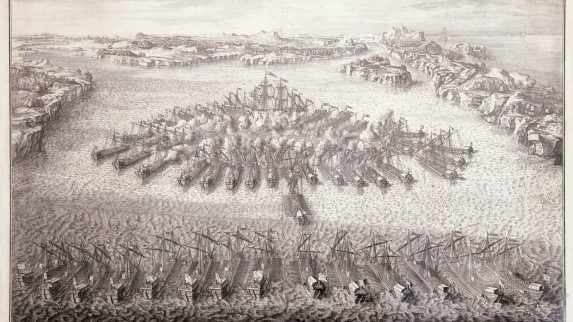 4. Задание 4 № 77Заполните пропуск.Изображенное на иллюстрации сражение произошло в тысяча семьсот _______ году.5. Задание 5 № 8Прочтите отрывок из исторического источника и выполните задание.«Князь Орлов цены не ставил моей работе и требовал часто тому или другому показать, но я более листа одного или другого не показывала вдруг. Наконец, подготовив манифест о созыве депутатов со всей Империи, дабы лучше опознать каждой округи состояние, съехались оные к Москве, где, быв в Коломенском дворце, назначила я разных персон, вельми разномыслящих, дабы выслушать заготовленный Наказ Комиссии Уложения. Тут при каждой статье родились прения. Я дала им волю чернить и вымарать всё, что хотели. Они более половины того, что написано мною было, помарали, и остался Наказ Уложения, яко напечатан, и я запретила на оного инако взирать, как единственно он есть, то есть правила, на которых основать можно мнение, но не яко закон, и для того по делам не выписывать яко закон, но мнение основать на оном дозволено».Назовите автора данного документа.Укажите название политики, выражавшейся в преобразовании наиболее устаревших сторон жизни общества по инициативе монарха-реформатора, в рамках которой было созвано собрание «депутатов со всей Империи», помянутое в отрывке.6. Задание 6 № 79Укажите крепости, обозначенной на карте цифрой «1».Рассмотрите карту и выполните задания 6, 7.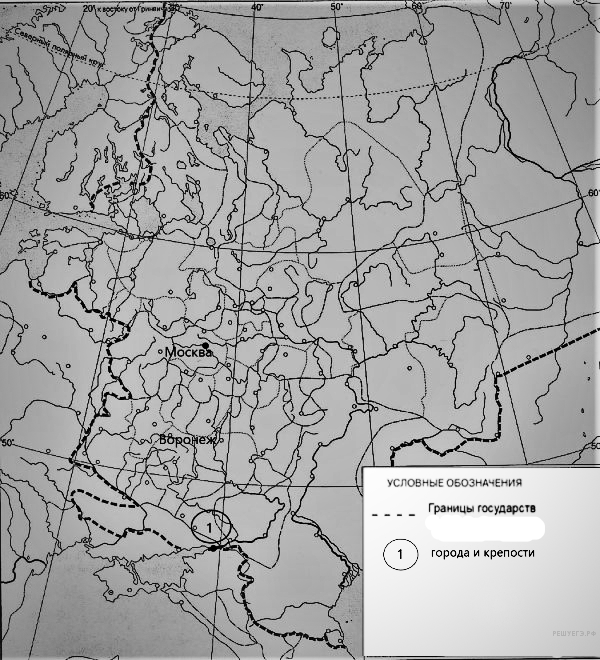 7. Задание 7 № 80Подпишите на карте Речь Посполитую. Подпишите столицу России в период, когда Россия обрела обозначенные на карте границы.8. Задание 8 № 237Какие из приведённых памятников культуры были созданы в XVIII в.? Выберите два памятника культуры и запишите в таблицу цифры, под которыми они указаны.Ознакомьтесь с приведённым перечнем и изображениями памятников культуры и выполните задания 8, 9.1) Домострой2) «Житие протопопа Аввакума»3) журнал «Трудолюбивая пчела»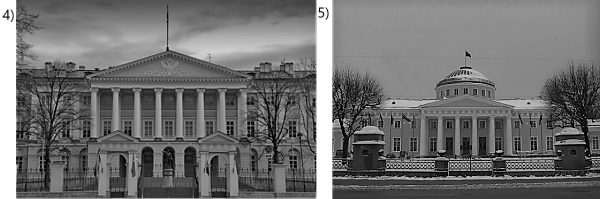 9. Задание 9 № 238Создателем какого из приведённых памятников культуры был Александр Петрович Сумароков? Укажите порядковый номер этого памятника культуры.10. Задание 10 № 95Какой из приведённых исторических фактов можно использовать для аргументации следующей точки зрения: «Сословная политика Екатерины II имела исключительно продворянский характер»?Укажите порядковый номер этого факта в списке.1) принятие Жалованной грамоты дворянству2) принятие Жалованной грамоты городам3) секуляризация церковных земельОбъясните, как с помощью выбранного Вами факта можно аргументировать данную точку зрения.11. Задание 11 № 168Выбранный исторический деятель: (укажите букву в перечне).Укажите одно любое историческое событие (процесс), в котором участвовал исторический деятель. Приведите два исторических факта, связанных с участием выбранного Вами исторического деятеля в этом событии (процессе).Прочтите имена четырёх исторических деятелей. Выберите из них ОДНОГО исторического деятеля, а затем выполните задания 11, 12. Перед выполнением каждого из заданий 11, 12 укажите букву, которой выбранный исторический деятель обозначен в списке. Указанные в заданиях 11, 12 буквы должны быть одинаковыми.Список исторических деятелей12. Задание 12 № 169Выбранный исторический деятель: (укажите букву в перечне).Используя знание исторических фактов, объясните, почему событие (процесс), в котором участвовал этот исторический деятель, имело большое значение (важные последствия) для истории нашей страны и/или истории зарубежных стран.13. Задание 13 № 13Напишите небольшой рассказ на тему «История нашей страны в событиях моего региона».В рассказе необходимо указать не менее двух событий, произошедших в регионе, и охарактеризовать связь этих событий с историческими процессами (событиями), происходившими в нашей стране.8 кл Вариант № 9401. Задание 1 № 158Расположите в хронологической последовательности исторические события. Запишите цифры, которыми обозначены исторические события, в правильной последовательности.1) битва при д. Лесной2) провозглашение России империей3) правление Павла I2. Задание 2 № 27Запишите термин, о котором идет речь«Художественный стиль и направление в искусстве XVIII в., основанное на подражании античным образцам, стремлении к выражению возвышенных героических и нравственных идеалов».3. Задание 3 № 136Назовите российскую императрицу, которая изображена на картине. В ответе запишите ее имя и отчество.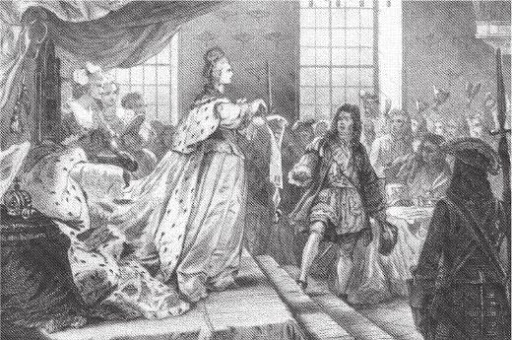 4. Задание 4 № 137Напишите название органа власти, члены которого предложили императрице к подписанию документ, изображенный у нее в руках на иллюстрации.5. Задание 5 № 126Прочтите отрывок из исторического источника и выполните задание.«За четверть века в России было построено свыше 200 новых предприятий. Это были в основном металлургические, оружейные заводы, текстильные мануфактуры, верфи, пороховые мельницы. Они работали главным образом на нужды войны. В этот период началось интенсивное освоение несметных природных богатств Урала. Здесь как грибы росли казённые и частные металлургические заводы. Первейшим промышленником эпохи был Никита Демидыч Антуфьев (Демидов) — оборотистый тульский ружейный мастер, ставший владельцем множества железоделательных и медеплавильных заводов. Уральская промышленность принесла мировую славу русскому железу, чьё качество признавалось великолепным, а цена баснословно низкой.Царь всячески поощрял русских предпринимателей. Они получали деньги из государственной казны. Предпринимателям передавали земли, приписывали к заводам государственных крестьян, труд которых почти ничем не отличался от труда крепостных и холопов. Позднее была принята «Берг-привилегия», закон, согласно которому любой из подданных царя мог беспрепятственно основать завод на любых, в том числе и кому-то принадлежащих, землях, что позволяло не считаться с чьей-либо собственностью. Заводчикам разрешили покупать для заводов крепостных крестьян.Вместе с тем, поощряя предпринимателей, государственные учреждения установили жёсткий контроль за всем, что делалось на частновладельческих заводах. Их хозяев за нарушение утверждённых регламентов могли лишить собственности. Это сдерживало инициативу предпринимателей, тормозило развитие свободного рынка рабочих рук и товаров. При всех своих недостатках, которые проявились позже, экономика России сумела обеспечить победу армии и флота в войне со шведами».Назовите упоминаемого в тексте царя.Укажите название войны, о которой говорится в тексте источника.6. Задание 6 № 139Укажите название государства, в результате разделов которого в состав России вошли территории, обозначенные в легенде карты цифрой «1».Рассмотрите карту и выполните задания 6, 7.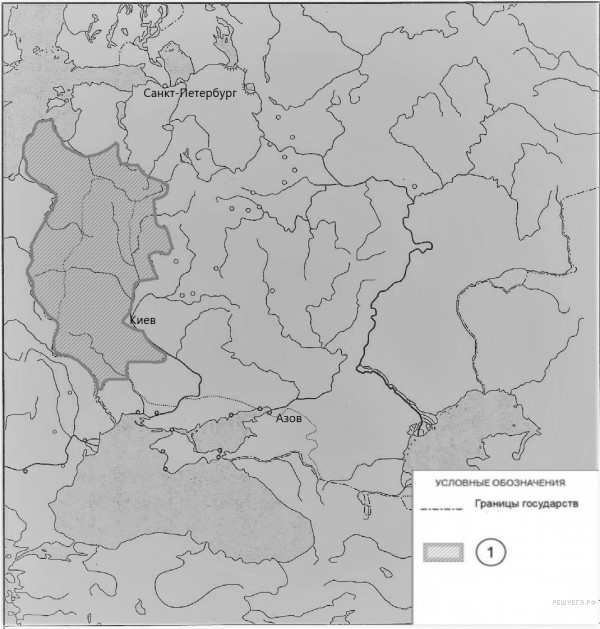 7. Задание 7 № 140Укажите на карте названия двух государств в состав которых вошли территории государства, восточные земли которого, обозначенные в легенде карты цифрой «1», вошли в состав России.8. Задание 8 № 21Какие из приведённых памятников культуры были созданы в XVIII в.? Выберите два памятника культуры и запишите в таблицу цифры, под которыми они указаны.Ознакомьтесь с приведённым перечнем и изображениями памятников культуры и выполните задания 8, 9.1) Повесть «Путешествие из Петербурга в Москву»2) Первая печатная датированная книга «Апостол»3) Журнал «Трутень»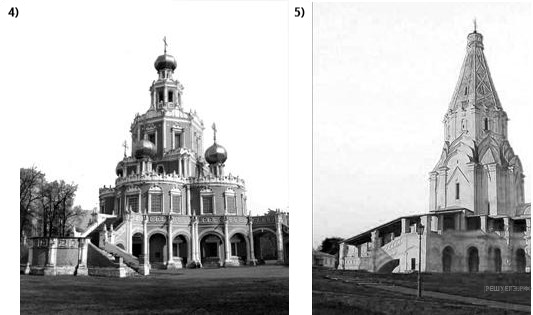 9. Задание 9 № 22Создателем какого из приведённых памятников культуры является А. Н. Радищев? Укажите порядковый номер этого памятника культуры.10. Задание 10 № 143Какой из приведённых исторических фактов можно использовать для аргументации следующей точки зрения: «Типичные черты политики «просвещённого абсолютизма» за короткое царствование Петра III обнаружились особенно эффективно... Так называемый Век Екатерины начался, по существу, ещё за несколько лет до её восшествия на престол»?Укажите порядковый номер этого факта в списке.1) издание указа о престолонаследии2) принятие декларации о «вооружённом нейтралитете»3) издание Жалованной грамоты дворянствуОбъясните, как с помощью выбранного Вами факта можно аргументировать данную точку зрения.11. Задание 11 № 120Выбранный исторический деятель: (укажите букву в перечне).Укажите одно любое историческое событие (процесс), в котором участвовал исторический деятель. Приведите два исторических факта, связанных с участием выбранного Вами исторического деятеля в этом событии (процессе).Прочтите имена четырёх исторических деятелей. Выберите из них ОДНОГО исторического деятеля, а затем выполните задания 11, 12. Перед выполнением каждого из заданий 11, 12 укажите букву, которой выбранный исторический деятель обозначен в списке. Указанные в заданиях 11, 12 буквы должны быть одинаковыми.Список исторических деятелей12. Задание 12 № 121Выбранный исторический деятель: (укажите букву в перечне).Используя знание исторических фактов, объясните, почему событие (процесс), в котором участвовал этот исторический деятель, имело большое значение (важные последствия) для истории нашей страны и/или истории зарубежных стран.13. Задание 13 № 13Напишите небольшой рассказ на тему «История нашей страны в событиях моего региона».В рассказе необходимо указать не менее двух событий, произошедших в регионе, и охарактеризовать связь этих событий с историческими процессами (событиями), происходившими в нашей стране.8 кл 
1 вариант1. Период дворцовых переворотов охватывает время после смерти Петра I до1) Петра II
2) Петра III
3) Екатерины I
4) Екатерины II2. Главная особенность внутренней политики эпохи дворцовых переворотов заключалась в1) расширении привилегий дворянства
2) борьбе за освобождение крестьян от крепостного права
3) расширении полномочий городов, городского самоуправления
4) полном отсутствии фаворитов3. Отметьте сподвижника Петра I, способствовавшего возведению на престол его супруги Екатерины I?1) Н. Репнин
2) И. Долгорукий
3) А. Меншиков
4) Н. Некрасов4. Когда был создан Верховный тайный совет?1) в 1721 г.
2) в 1726 г.
3) в 1740 г.
4) в 1765 г.5. Автором картины «Меншиков в Берёзове» является художник1) В. Суриков
2) И. Репин
3) Н. Ге
4) П. Федотов6. Какая придворная семья оказывала значительное влияние на Петра II?1) Ягужинские
2) Долгоруковы
3) Разумовские
4) Потёмкины7. Как назывались условия, в соответствии с которыми должна была править Анна Иоанновна, согласно решению Верховного тайного совета?1) протекции
2) кондиции
3) соглашения
4) проскрипции8. В каком возрасте Иван Антонович вступил на престол?1) ему не было и одного года
2) ему было 15 лет
3) в возрасте 25 лет
4) в возрасте 40 лет9. В годы правления какого государя в стране был открыт Московский университет?1) Пётр Ш
2) Пётр II
3) Елизавета Петровна
4) Анна Иоанновна10. Какая экономическая реформа была проведена в годы правления Елизаветы Петровны?1) появление первых мануфактур
2) отмена внутренних таможенных пошлин
3) введение серебряного стандарта рубля
4) введение золотого стандарта рубля11. Расположите в хронологической последовательности имена следующих правителей.1) Анна Иоанновна
2) Иван Антонович
3) Елизавета Петровна
4) Екатерина I12. Прочитайте отрывок из исторического сочинения и ответьте на вопросы.«Императрица _______________ была от природы одарена самыми выдающимися качествами, как телесными, так и душевными. Ещё в самой нежной юности, в возрасте двенадцати лет… она была хорошо сложена и очень красива, но весьма дородна, полна здоровья и живости, и ходила так проворно, что все, особенно дамы, с трудом за ней поспевали, уверенно чувствуя себя на прогулках верхом и на борту корабля… Она была очень обходительна, умела скрывать свои чувства и была настолько далека от жестокости и настолько человеколюбива, что, не желая проливать крови, не наказывала смертью ни убийцу, ни разбойников».1) О какой императрице идёт речь?
2) Какое высшее учебное заведение было открыто в правление этой императрицы?
3) В каком городе было открыто это учебное заведение?8 кл.1. Эпоха дворцовых переворотов длилась с:1) 1682-1689 гг.2) 1700-1721 гг.3) 1730-1740 гг.4) 1725-1762 гг.2. В эпоху дворцовых переворотов у власти не была1) Екатерина I2) Елизавета Петровна3) Софья Алексеевна4) Анна Иоанновна3. Как назывался документ, принятый Петром III в 1762 г.?1) Табель о рангах2) Манифест о вольности дворянской3) Соборное уложение4) Устав воинский4. В каком году, после дворцового переворота, началось царствование Елизаветы Петровны?1) 1682 г.2) 1725 г.3) 1730 г.4) 1741 г.5. «Верховниками» называли1) членов Кабинета министров2) членов Сената3) членов Верховного тайного совета4) членов Синода6. «Кондиции», направленные Анне Иоанновне, предполагали1) абсолютную царскую власть2) установление республики3) ограничение власти императрицы4) сословно-представительную монархию7. Кто из российских императриц при вхождении на трон отменил смертную казнь?1) Екатерина I2) Елизавета Петровна3) Екатерина II4) Анна Иоанновна8. Кто правил в России во время русско-турецкой войны 1735-1739 гг.?1) Петр III2) Елизавета Петровна3) Петр I4) Анна Иоанновна9. Как называют период в истории России XVIII в., в который происходили частые смены правителей на троне, нередко при помощи оружия?1) Смута2) дворцовые перевороты3) опричнина4) «бунташный век»10. Как назывались условия вступления на престол Анны Иоанновны, составленные членами Верховного тайного совета?1) челобитная2) реляция3) кондиции4) договор11. Елизавета Петровна взошла на престол в результате1) избрания ее Земским собором2) дворцового переворота3) завещания Петра I4) приглашения Верховного тайного совета12. Основные военные действия Семилетней войны происходили в период правления1) Екатерины I2) Петра I3) Елизаветы Петровны4) Анны Иоанновны13. Одним из итогов правления императрицы Елизаветы Петровны было1) засилье иностранцев в высших органах государственной власти2) расширение привилегий дворянства3) проведение политики «просвещенного абсолютизма»4) введение подушной подати14. Какие два из названных имён принадлежат русским полководцам, участникам Семилетней войны?1) П.А. Румянцев2) Б.П. Шереметев3) П.С. Салтыков4) М.Б. ШеинА) Н.И. ПанинВ) Г.Г. ОрловБ) Г.А. СпиридовГ) Жан-Поль МаратА) В.В. ДолгорукийВ) П.И. ЯгужинскийБ) Б.Х. МинихГ) Жильбер Лафайет